Aanvraag tot terugbetaling van de outplacementkostenAangezien de hieronder vermelde werknemer(s) een outplacementbegeleiding genoten heeft (hebben) te onzen laste, vragen wij een tussenkomst in de outplacementkosten.De tussenkomst wordt aangevraagd door: de werkgever in herstructurering. de sectorale instantie.Gewest van de vestigingseenheid waar de werknemer tewerkgesteld werd (één tabel per gewest): Brussels Hoofdstedelijk Geweest. Vlaams Geweest. Waals Geweest. Duitstalige Gemeenschap.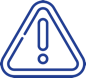     BelangrijkAls bijlage voeg ik de volgende documenten (4) toe:een kopie van een gedetailleerde factuur van het outplacementbureau;een bewijs van het outplacementbureau waaruit blijkt dat de werknemer effectief 30 uren outplacement heeft gevolgd tijdens de verplichte periode in de tewerkstellingscel;een attest van de bank voor de rekening vermeld in dit aanvraagformulier.Datum	Handtekening (3) en functie	StempelAls u het niet eens bent met de beslissing van Actiris, neem dan rechtstreeks contact op met onze dienst: ALC-BCO@actiris.be. Als je helemaal niet tevreden bent met onze dienstverlening, dan kan je de klachtendienst van Actiris contacteren.VanAanNaam + adres van de werkgever in herstructuring (1)ActirisNaam + adres van de sectorale instantiedie de outplacementkosten heeft gedragen(2)INSZNaam en voornaamPeriode TWC (A)Periode TWC (A)Aantal uur OP (B)Aantal uur OP (B)Kosten OP (C)Externe tussenkomst (D)Werkelijke kosten (E)Het rekeningnummer voor de storting van de terug te betalen som is :Het rekeningnummer voor de storting van de terug te betalen som is :Het rekeningnummer voor de storting van de terug te betalen som is :Het rekeningnummer voor de storting van de terug te betalen som is :Belgische SEPA-rekeningDit IBAN-nummer vindt u op uw rekeninguittreksels.Het witte gedeelte is het oude formaat van uw bankrekeningnr.Dit IBAN-nummer vindt u op uw rekeninguittreksels.Het witte gedeelte is het oude formaat van uw bankrekeningnr.Buitenlandse SEPA- rekening* (IBAN + BICIBAN : BIC : * De SEPA-landen zijn de 27 lidstaten van de Europese Unie + IJsland, Liechtenstein, Noorwegen en Zwitserland.* De SEPA-landen zijn de 27 lidstaten van de Europese Unie + IJsland, Liechtenstein, Noorwegen en Zwitserland.* De SEPA-landen zijn de 27 lidstaten van de Europese Unie + IJsland, Liechtenstein, Noorwegen en Zwitserland.